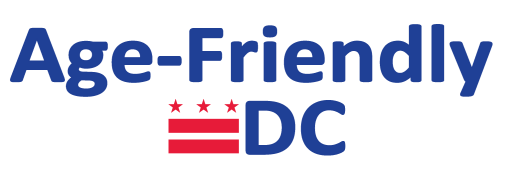 በምርጫስም:	ኢ-ሜል:	ስልክ:	Return comments by email: agefriendly@dc.gov; fax to 202-442-5066; or mail to 1350 Pennsylvania Avenue NW, Suite 223, Washington, DC 20004የዶሜይን #ግብ 1ዓላማ #አስተያየቶች